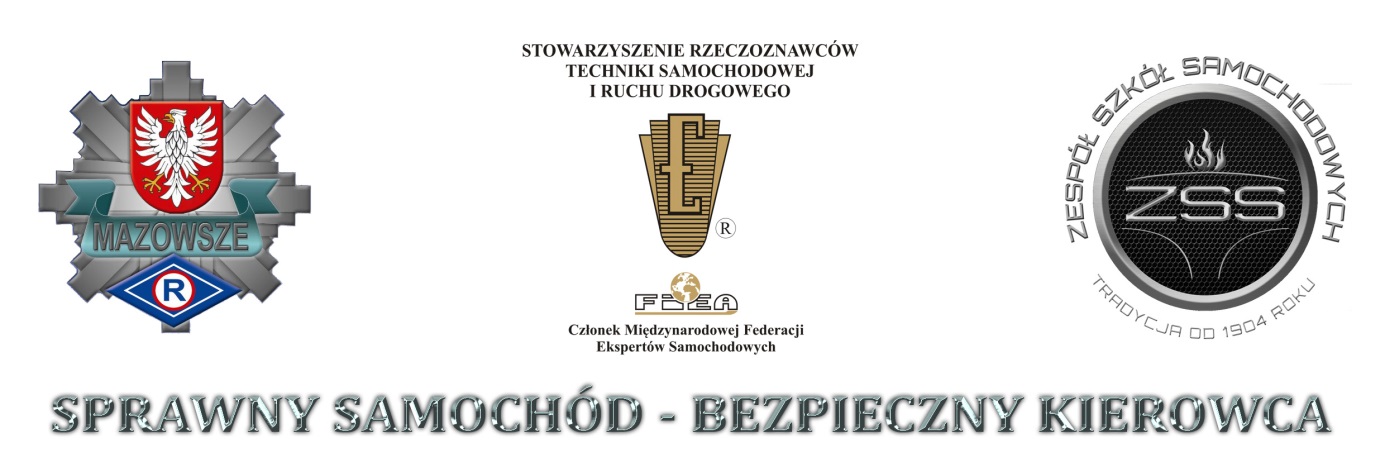 H A R M O N O G R A Meventu profilaktyczno-edukacyjnego pn. „SPRAWNY SAMOCHÓD - BEZPIECZNY KIEROWCA”współorganizowanego przez:Wydział Ruchu Drogowego KWP z siedzibą w Radomiu, Zespół Szkół Samochodowych w Radomiu,Stowarzyszenie Rzeczoznawców Techniki Samochodowej i Ruchu DrogowegoMiejsce – Plac Warsztatowy Zespołu Szkół Samochodowych w Radomiu, ul. 25 Czerwca 66Termin –  23 pażdziernik 2015 r. w godz. 13:00 – 17:30Program imprezy:panel I – zajęcia dydaktyczne na stacji diagnostycznej ZSS, w ramach których uczniowie Zespołu Szkół Samochodowych, pod okiem diagnostów i przedstawicieli Stowarzyszenia Rzeczoznawców TSiRD :sprawdzą działanie amortyzatorów,skontrolują układ hamulcowy wraz z płynem hamulcowymsprawdzą  zawieszenie,dokonają przeglądu i regulacji świateł w  samochodach uczestników eventu,sprawdzą grubości lakieru pojazdu,przeprowadzą wyceny pojazdów (Audatex, Infoekspert).panel II – zajęcia profilaktyczno – edukacyjne z policjantami WRD, uczniami i wykładowcami Zespołu Szkół Samochodowych oraz rzeczoznawcami ze Stowarzyszenia Rzeczoznawców TSiRD:sprawdzenie punktów w ewidencji kierowców naruszających przepisy, porady prawne z zakresu ruchu drogowego, projekcja filmu profilaktycznego promującego zapinanie pasów bezpieczeństwa pn. „Jak jeździć bezpiecznie”.panel III – zajęcia z instruktorem nauki jazdy i funkcjonariuszem Policji (plac warsztatowy przy stacji diagnostycznej):  przygotowanie pojazdu do jazdy, prawidłowa pozycja za kierownicą, zapinanie pasów bezpieczeństwa, przekładanie rąk na kierownicy itp.,wpływ stanu trzeźwości na zachowanie kierującego – wjazd do garażu, slalom 
w alkogoglach symulujących stan nietrzeźwości.podsumowanie i zakończenie eventu.Patronat medialny: Radio Eska Radom; portal motoryzacyjny Radom Moto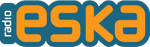 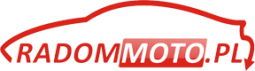 